Муниципальное бюджетное общеобразовательное учреждение«Основная общеобразовательная школа № 4»Г.БиробиджанаКружок«Юный художник» 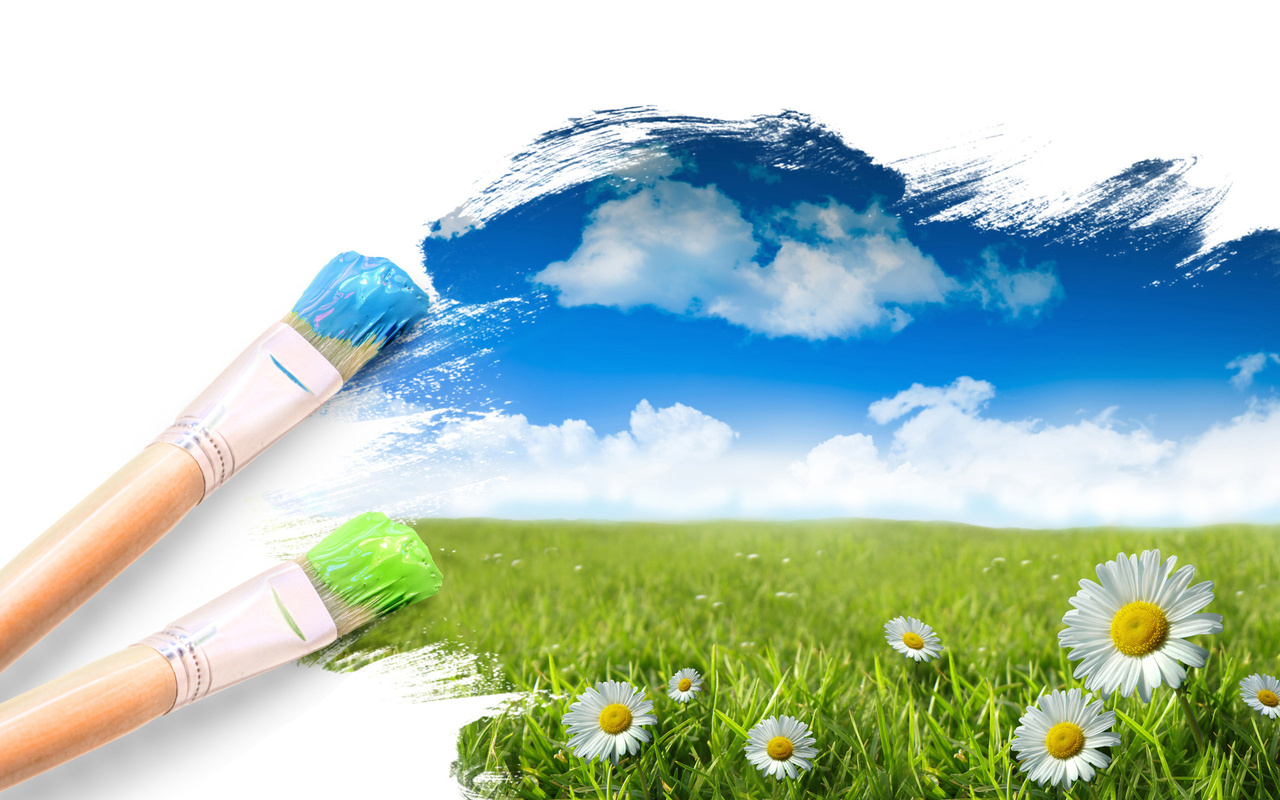 Руководитель Каракаш Н.В.                                          1 смена                                     План – сетка кружка «Юный художник»Формат мероприятия с указанием темыПланируемые датыПланируемое времяПланируемый охват детейВозраст/классыЭлектронная платформа для размещенияРисунок на тему «Счастливое детство».01.06.202012.00159-10 лет \2 классТелефон ватсапРисунок на тему «Здравствуй, долгожданное лето!»02.06.2020 Рисунок на тему «Городской парк».03.06.2020Рисунок на тему «Район, в котором я живу».04.06.2020 Рисунок на тему «Моя любимая сказка»05.06.2020Рисунок на тему «Небо  над моей головой» 08.06.2020Рисунок на тему «Домики, которые построила природа»Рисование сказочных домиков в форме овощей и фруктов, грибов.09.06.2020Рисунок на тему «Фантастический лес»10.06.2020Рисунок на тему «Удивительный транспорт – транспорт будущего».11.06.2020Рисунок на тему «Волшебные фонари».Рисование сказочных фонарей в форме овощей и фруктов, грибов.12.06.2020Панно «Аквариум».15.06.2020Рисунок на тему «Моя  любимая игрушка»16.06.2020Рисунок на тему « Любимый уголок родного края».17.06.2020Рисунок на тему «Закат солнца в моем городе».18.06.2020Рисунок на тему «Моя семья».19.06.2020Рисунок на тему «Салют».22.06.2020Рисунок на тему «В сказочном подводном царстве».23.06.2020Рисунок на тему «Цветы и бабочки».24.06.2020